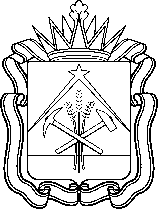 министерство образования и науки кузбассаПРИКАЗОб установлении высшей и первой квалификационных категорий   педагогическим работникам организаций Кемеровской области, осуществляющих образовательную деятельностьВ соответствии с Порядком проведения аттестации педагогических работников  организаций, осуществляющих образовательную деятельность (приказ Министерства образования и науки Российской Федерации от 07.04.2014 № 276),ПРИКАЗЫВАЮ:1. Утвердить решение аттестационной комиссии департамента образования и науки Кемеровской области по аттестации педагогических работников организаций Кемеровской области, осуществляющих образовательную деятельность, от 24.06.2020 «Об итогах аттестации педагогических работников организаций Кемеровской области, осуществляющих образовательную деятельность».2. Установить с 24.06.2020 сроком на пять лет высшую квалификационную категорию следующим педагогическим работникам организаций Кемеровской области, осуществляющих образовательную деятельность: - По должности «учитель»: - По должности «воспитатель»: - По должности «музыкальный руководитель»: - По должности «инструктор по физической культуре»: - По должности «концертмейстер»: - По должности «тренер-преподаватель»: - По должности «педагог дополнительного образования»: - По должности «учитель-логопед»: - По должности «учитель-дефектолог»: - По должности «педагог-организатор»: - По должности «педагог-психолог»: - По должности «социальный педагог»: - По должности «методист»: - По должности «старший воспитатель»: - По должности «преподаватель»: - По должности «мастер производственного обучения»:Установить с 24.06.2020 сроком на пять лет первую квалификационную категорию следующим педагогическим работникам организаций Кемеровской области, осуществляющих образовательную деятельность: - По должности «учитель»: - По должности «воспитатель»: - По должности «музыкальный руководитель»: - По должности «инструктор по физической культуре»: - По должности «концертмейстер»: - По должности «педагог дополнительного образования»: - По должности «учитель-логопед»: - По должности «учитель-дефектолог»: - По должности «педагог-библиотекарь»: - По должности «педагог-организатор»: - По должности «педагог-психолог»: - По должности «методист»: - По должности «старший воспитатель»:  - По должности «преподаватель»: - По должности «инструктор по физическому воспитанию «: - По должности «мастер производственного обучения»:4.  Контроль за исполнением приказа оставляю за собой.                 Министр образования и науки Кузбасса                                                 С.Ю.Балакирева   От26.06.2020 г.№1052г. КемеровоАвровой Людмиле Сергеевне - учителю математики МАОУ "Средняя общеобразовательная школа № 14" Кемеровского городского округаАгафоновой Ирине Ивановне - учителю начальных классов МБОУ «Гимназия № 10» Новокузнецкого городского округаАрканниковой Надежде Алексеевне - учителю русского языка и литературы МБОУ "ОШИ № 27" Кемеровского городского округаБасову Павлу Викторовичу - учителю изобразительного искусства МБОУ «ООШ № 1» Новокузнецкого городского округаБахаревой Ольге Павловне - учителю русского языка и литературы ГКОУ КО "СОШ при ИУ УИС" Беклемешевой Светлане Игнатьевне - учителю математики МБОУ "СОШ № 6 г. Юрги" Юргинского городского округаБеловой Елене Викторовне - учителю начальных классов МБОУ «Школа № 59» Прокопьевского городского округаБелозеровой Елене Викторовне - учителю начальных классов МАОУ "Средняя общеобразовательная школа № 36" Кемеровского городского округаБеляевой Наталье Викторовне - учителю технологии МБНОУ "Гимназия № 18" Ленинск-Кузнецкого городского округаБирюновой Юлии Анатольевне - учителю начальных классов МКОУ «Школа-интернат №38» Новокузнецкого городского округаБлиновой Анне Викторовне - учителю математики МБ НОУ  «Гимназия № 70» Новокузнецкого городского округаБолбот  Светлане Валерьевне - учителю начальных классов МБОУ ТСШ №1 Тяжинского муниципального округаБорисову Виталию Александровичу - учителю физической культуры МБОУ "Краснинская ООШ" Промышленновского муниципального округаБочкаревой Татьяне Семеновне - учителю русского языка и литературы МБОУ «Лебедевская ООШ» Промышленновского муниципального округаБочковской Тамаре Васильевне - учителю географии МБОУ "СОШ № 52" Кемеровского городского округаБулавиной Татьяне Михайловне - учителю начальных классов МБОУ "ООШ №15" Гурьевского муниципального округаБурлаченко  Яне Николаевне - учителю математики МБОУ «СОШ № 71» Новокузнецкого городского округаБычковой Светлане Михайловне - учителю музыки МБОУ СОШ № 11 Таштагольского муниципального районаВеликосельской Светлане Владимировне - учителю начальных классов МБОУ “СОШ № 94” Новокузнецкого городского округаВиноградовой Тамаре Павловне - учителю начальных классов МБОУ "Старобачатская сош" Беловского муниципального районаВласенковой Людмиле Афанасьевне - учителю математики МБОУ "СОШ № 45" Кемеровского городского округаВолковой Валентине Васильевне - учителю трудового обучения  МБОУ "ОШИ № 27" Кемеровского городского округаВорожцовой Татьяне Леонидовне - учителю биологии МБОУ "Гимназия № 71" (Радуга)" Кемеровского городского округаВоронцовой Марине Николаевне - учителю технологии МБОУ «Школа № 50» Прокопьевского городского округаВоропаевой Елене Владимировне - учителю начальных классов МБОУ "СОШ №31" Осинниковского городского округаГавриловой Лилии Мидхатовне - учителю начальных классов МБОУ «Школа № 1» Прокопьевского городского округаГенераловой Наталье Анатольевне - учителю начальных классов МАОУ "СОШ № 94" Кемеровского городского округаГлумовой Ирине Викторовне - учителю химии и биологии МБОУ "Яснополянская  СОШ" им.Г. И. Лещенко" Прокопьевского муниципального округаГоляницкой Надежде Александровне - учителю английского языка МБОУ "СОШ №79" Новокузнецкого городского округаГорбачевой Елене Сергеевне - учителю русского языка и литературы МБОУ "СОШ №31" Осинниковского городского округаГребенниковой Ирине Николаевне - учителю начальных классов МБОУ «СОШ № 26" Новокузнецкого городского округаГромыко Ирине Павловне - учителю начальных классов МБОУ "СОШ № 2" Топкинского муниципального округаДолговой Елене Викторовне - учителю начальных классов мОКУ "Падунская общеобразовательная школа-интернат психолого-педагогической поддержки" Промышленновского муниципального округаДорожкиной  Ольге Александровне - учителю английского языка МБОУ “СОШ №102” Новокузнецкого городского округаДубровской  Ольге Алексеевне - учителю биологии МБОУ "ООШ № 39" Кемеровского городского округаДулинцевой Татьяне Владимировне - учителю биологии МБОУ  «СОШ № 72" Новокузнецкого городского округаЕвсовичу Стасниславу Юрьевичу - учителю истории и обществознания МБОУ "Гимназия № 71" (Радуга)" Кемеровского городского округаЕрмаченко Марине Викторовне - учителю начальных классов МБОУ "ООШ № 89" Новокузнецкого городского округаЖеребцовой Алле Яковлевне - учителю русского языка и литературы МБОУ "СОШ № 12" Кемеровского городского округаЖук Елене Валентиновне - учителю английского языка МБОУ "СОШ №33" ТГО" Тайгинского городского округаЗарубиной Ирине Григорьевне - учителю начальных классов МБОУ "СОШ № 26" Кемеровского городского округаЗеленчуковой Зое Николаевне - учителю географии и биологии МКОУ Тисульская общеобразовательная ШИППП Тисульского муниципального районаЗолотухиной Марине Валентиновне - учителю начальных классов МБОУ СОШ № 23 Междуреченского городского округаЗоновой Ирине Анатольевне - учителю начальных классов МБОУ "СОШ № 34" Кемеровского городского округаЗубковой Наталье Андреевне - учителю начальных классов МБОУ "ООШ № 10" Гурьевского муниципального округаИвановой Наталье Николаевне -  учителю МБОУ ООШ № 15Ленинск-Кузнецкого городского округаИвановой Татьяне Васильевне - учителю начальных классов МБОУ "СОШ № 1" Мариинского муниципального районаИккерт Галине Станиславовне - учителю МБОУ "ОШИ № 27" Кемеровского городского округаКабановой Валентине  Затеевне - учителю иностранного языка МКОУ СОШ №30 Таштагольского муниципального районаКазанковой Нелле Васильевне - учителю русского языка и литературы МБОУ "СОШ №99" Кемеровского городского округаКайдалиной  Любови Павловне - учителю начальных классов МБОУ «СОШ № 26" Новокузнецкого городского округаКалачиковой Нине Николаевне - учителю биологии МБ ДОУ "Детский сад № 97" Новокузнецкого городского округаКалашникову Александру Александровичу - учителю основ безопасности жизнедеятельности   МБОУ "Калачёвская СОШ" Прокопьевского муниципального округаКашириной Светлане Александровне - учителю начальных классов МБОУ "СОШ № 35" Осинниковского городского округаКирюшкиной Инне Михайловне - учителю трудового обучения  МКОУ "СКОШ №6" Ленинск-Кузнецкого городского округаКлючанцевой Людмиле Петровне - учителю начальных классов МБОУ “Лицей №46” Новокузнецкого городского округаКоваленко Елене Викторовне - учителю английского языка МБОУ "ООШ №3 им. И.П. Ефимова" Осинниковского городского округаКовач Татьяне Павловне - учителю истории и обществознания МБОУ «Калинкинская ООШ» Промышленновского муниципального округаКоломенковой Галине Анатольевне - учителю немецкого языка Лицей № 1 Киселевского городского округаКолосову Андрею Николаевичу - учителю технологии МАОУ "СОШ № 78" Кемеровского городского округаКонстантиновой Вере Ивановне - учителю русского языка и литературы МБОУ "СОШ № 58" Кемеровского городского округаКопытовой Наталье Григорьевне - учителю русского языка и литературы МКОУ "Инюшинская сош" Беловского муниципального районаКорчугановой Татьяне Михайловне - учителю химии МБОУ "Лицей № 62" Кемеровского городского округаКузнецовой Наталье Ивановне - учителю начальных классов МБОУ "СОШ № 8 г. Юрги" Юргинского городского округаКузьминой Наталье Сергеевне - учителю физической культуры МБОУ гимназия №1 города Белово Беловского городского округаКурбатовой Евгении Михайловне - учителю русского языка и литературы МБ НОУ  «Гимназия № 62» Новокузнецкого городского округаКуркиной Наталье Николаевне - учителю истории и обществознания МБОУ "ООШ №13" Осинниковского городского округаКушнаренко Ксении Эдуардовне - учителю начальных классов МБОУ СОШ №5 Яшкинского муниципального района Яшкинского муниципального округаЛевенковой Ирине Александровне - учителю русского языка и литературы МБОУ «Школа № 50» Прокопьевского городского округаЛезневской Елене Юрьевне - учителю математики и физики  МБОУ "Колмогоровская СОШ Яшкинского муниципального района" Яшкинского муниципального округаЛеоновой Тамаре Геннадьевне - учителю русского языка и литературы МБОУ "Дмитриевская ООШ" Чебулинского муниципального округаЛоскутовой Татьяне Сергеевне - учителю начальных классов МБОУ "СОШ № 47" Новокузнецкого городского округаМазепину Владимиру Сергеевичу - учителю истории МАОУ "Средняя общеобразовательная школа № 14" Кемеровского городского округаМайер Светлане Александровне - учителю русского языка и литературы МАОУ "Средняя общеобразовательная школа № 36" Кемеровского городского округаМакаровой Тамаре Сергеевне - учителю географии МБОУ "СОШ № 52" Кемеровского городского округаМакрушиной Светлане Юрьевне - учителю математики и информатики МБОУ "Подгорновская СОШ"  Ленинск-Кузнецкого муниципального округаМанаковой Ольге Леонидовне - учителю химии МБОУ "ООШ №33" Новокузнецкого городского округаМарасуловой Виктории Абдыманаповне - учителю иностранного языка МКОУ ООШ № 95 Таштагольского муниципального районаМарковой Анне Павловне - учителю русского языка и литературы МБОУ "СОШ №30" Калтанского городского округаМасальской  Ирине Сергеевне - учителю математики МБОУ «Школа №6» Прокопьевского городского округаМаталасовой Ларисе Александровне - учителю начальных классов МАОУ "Гимназия города Юрги" Юргинского городского округаМатрёниной Галине Николаевне - учителю русского языка и литературы МБОУ "Крапивинская  средняя общеобразовательная школа" Крапивинского муниципального округаМедведевой Юлии Евгеньевне - учителю музыки МБОУ «Школа № 35» Прокопьевского городского округаМеденцевой Любови Анатольевне - учителю начальных классов МБОУ «Гимназия № 73» Новокузнецкого городского округаМеркуловой  Юлии Николаевне - учителю начальных классов МКОУ «Школа №37» Анжеро-Судженского городского округаМоргуновой Людмиле Павловне - учителю физики МБОУ СОШ № 32 города Белово Беловского городского округаМорозовой Ирине Владимировне - учителю русского языка и литературы МБОУ «Плотниковская оош» Промышленновского муниципального округаМосейкиной  Елене Васильевне - учителю математики МБОУ СОШ № 8 города Белово Беловского городского округаНасуруллиной Ремзие Ахметовне - учителю русского языка и литературы МБОУ «Школа № 45» Прокопьевского городского округаНикандровой Анастасии Дмитриевне - учителю русского языка и литературы МБОУ «СОШ №2» Новокузнецкого городского округаНикитину Денису Сергеевичу - учителю физической культуры МАОУ "Средняя общеобразовательная школа № 36" Кемеровского городского округаНикифоровой Светлане Андреевне - учителю физической культуры МБОУ "ООШ № 56" Кемеровского городского округаНикулиной Оксане Сергеевне - учителю начальных классов МК ОУ Школа - сад № 235 Новокузнецкого городского округаНоско Илоне  Юрьевне - учителю музыки МБОУ ООШ № 7 Междуреченского городского округаОвчинниковой Елене Викторовне - учителю социально-бытовой ориентировки и ИЗО МКОУ "Ижморская общеобразовательная школа-интернат психолого-педагогической поддержки" Ижморского муниципального округаПавловой Ольге Владимировне - учителю технологии и изобразительного искусства МБОУ "Искитимская СОШ" Юргинского муниципального округПантеевой Татьяне Харисовне - учителю начальных классов МБОУ "Школа-интернат №22" Кемеровского городского округаПетуховой Елене Владимировне - учителю начальных классов МК ОУ Школа - сад № 235 Новокузнецкого городского округаПлатицыной Ирине Сергеевне - учителю немецкого языка МБОУ "Средняя общеобразовательная школа № 69" Кемеровского городского округаПогребной  Ирине Ефимовне - учителю истории и обществознания МКОУ "Инюшинская сош" Беловского муниципального районаПолтавцевой Галине Ивановне - учителю русского языка и литературы ГБ НОУ "Губернаторская кадетская школа-интернат МЧС" Поповой Анне Анатольевне - учителю английского языка МБОУ СОШ №25 Междуреченского городского округаПоповой Ирине Александровне - учителю начальных классов МБОУ ООШ №19 Ленинск-Кузнецкого городского округаПрилуцкой Оксане Викторовне - учителю МБОУ «ООШ №17» Анжеро-Судженского городского округаПрокопьевой Елене Семеновне - учителю русского языка и литературы МКОУ "Ижморская общеобразовательная школа-интернат психолого-педагогической поддержки" Ижморского муниципального округаРакевич Ольге Леонидовне - учителю математики МКОУ "Тутальская школа-интернат для обучающихся, воспитанников с ОВЗ" Яшкинского муниципального округаРамазановой Любови Николаевне - учителю русского языка и литературы МБОУ "СОШ № 52" Кемеровского городского округаРассказовой Алле Анатольевне - учителю начальных классов МБОУ "В-Чебулинская СОШ" Чебулинского муниципального округаРеньжиной Наталье Анатольевне - учителю начальных классов МБОУ "Калачёвская СОШ" Прокопьевского муниципального округаРоговой Ирине Николаевне - учителю математики ШКОЛА 31 Киселевского городского округаРыбкиной Анне Александровне - учителю математики МБОУ "ООШ № 29" Калтанского городского округаСагиной Жанне Васильевне - учителю физики МБОУ "ООШ №42" Ленинск-Кузнецкого городского округаСеменовой Людмиле Михайловне - учителю русского языка и литературы МБОУ "Зеледеевская СОШ" Юргинского муниципального округСемизоровой Ольге Владимировне - учителю начальных классов МБОУ СОШ №25 Киселевского городского округаСиняковой Оксане Евгеньевне - учителю физики МБОУ "Лицей №17" Березовского городского округаСмагиной Анне Владимировне - учителю начальных классов МБ НОУ «Лицей №111» Новокузнецкого городского округаСмокотиной Галине Анатольевне - учителю технологии МБОУ "Новоромановская ООШ" Юргинского муниципального округСмолянкиной Татьяне Валентиновне - учителю английского языка МБОУ СОШ №25 Киселевского городского округаСоколовой Наталье Николаевне - учителю начальных классов МБОУ «ООШ №38» Анжеро-Судженского городского округаСтрельниковой Наталье Александровне - учителю иностранного языка МБОУ "СОШ № 2" Топкинского муниципального округаСтрокиной Ларисе Геннадьевне - учителю английского языка МБОУ «Школа № 54» Прокопьевского городского округаСулеймановой Гюнай Яшар кызы - учителю английского языка МБОУ "СОШ №49" Новокузнецкого городского округаТаянчину Владимиру Петровичу - учителю физической культуры МБОУ ООШ № 4 Междуреченского городского округаТимошенко Татьяне Васильевне - учителю музыки МОБУ «Журавлевская ООШ» Промышленновского муниципального округаТкаченко Елене Анатольевне - учителю математики МБОУ "СОШ № 28" Киселевского городского округаТомзиковой Любови Михайловне - учителю начальных классов МБОУ "СОШ № 16" Осинниковского городского округаТоргунаковой Виктории Олеговне -  учителю МБОУ «Зарубинская СОШ» Топкинского муниципального округаТретьяковой Наталье Ивановне - учителю математики МБОУ СОШ № 20 Таштагольского муниципального районаТритяк Светлане Викторовне - учителю трудового обучения  МБОУ "ОШИ № 27" Кемеровского городского округаТурлюк Анне Александровне - учителю английского языка МБОУ ООШ №21 города Белово Беловского городского округаУшаковой Марии Сергеевне - учителю начальных классов МБОУ "Шарапская СОШ" Прокопьевского муниципального округаФокиной Наталье Валентиновне - учителю физической культуры МБОУ "СОШ № 28" Киселевского городского округаХарсекиной Наталье Олеговне - учителю математики МБНОУ «Гимназия №44» Новокузнецкого городского округаХороших Ольге Николаевне - учителю английского языка МБОУ "Лицей № 89" Кемеровского городского округаХоруженко Елене Григорьевне - учителю истории МБОУ "СОШ № 40" Кемеровского городского округаХусайновой Ирине Анатольевне - учителю физической культуры МАОУ "Средняя общеобразовательная школа № 36" Кемеровского городского округаЧакилеву Валерию Дмитриевичу - учителю физической культуры МБОУ "Звездненская СОШ" Кемеровского муниципального округаЧернову Артему Леонидовичу - учителю физической культуры МБОУ "СОШ № 58" Кемеровского городского округаЧернову Сергею Геннадьевичу - учителю физической культуры МБОУ «Промышленновская СОШ №2» Промышленновского муниципального округаЧертковой Ирине Викторовне - учителю русского языка и литературы МБОУ "Лицей № 23" Кемеровского городского округаШадринцевой Светлане Викторовне - учителю русского языка и литературы МБОУ " Прокопьевская  средняя  общеобразовательная  школа" Прокопьевского муниципального округаШаховой Ларисе Геннадьевне - учителю начальных классов ШКОЛА 30 Киселевского городского округаШиряевой Галине Антоновне - учителю русского языка и литературы МКОУ "Святославская СОШ" Ижморского муниципального округаШтабу Андрею Сергеевичу - учителю русского языка и литературы МБОУ "СОШ №99" Кемеровского городского округаЩукиной Ирине Анатольевне - учителю начальных классов МАОУ "СОШ № 99" Новокузнецкого городского округаЯниной Татьяне Николаевне - учителю МБОУ "ОШИ № 27" Кемеровского городского округаЯценковой Елене Михайловне - учителю обществознания и истории МБОУ «Школа № 14» Прокопьевского городского округаАбложей Ирине Васильевне - воспитателю МБ ДОУ «Детский сад № 252» Новокузнецкого городского округаАбузяровой Ольге Николаевне - воспитателю МАДОУ № 232 «Детский сад комбинированного вида» Кемеровского городского округаАдыгезаловой Елене Васильевне - воспитателю МАДОУ № 231 «Детский сад комбинированного вида» Кемеровского городского округаАлисовой Татьяне Николаевне - воспитателю МКОУ Окуневский детский дом мечта" Промышленновского муниципального округаАндреевой  Наталье Юрьевне - воспитателю МАДОУ № 21 "Детский сад комбинированного вида" Кемеровского городского округаАнисимовой Вере Юрьевне - воспитателю МБ ДОУ «Детский сад № 252» Новокузнецкого городского округаАтменеевой Елене Сергеевне - воспитателю МБДОУ Детский сад № 1 «Росинка» Калтанского городского округаБайкаловой Марине  Александровне - воспитателю МБДОУ "Куртуковский детский сад" комбинированного вида" Новокузнецкого муниципального районаБалабовой Ольге Юрьевне - воспитателю МАДОУ "Тяжинский  детский сад № 3 "Золотой ключик" Тяжинского муниципального округаБарановой Светлане Ивановне - воспитателю МБДОУ "Крапивинский детский сад №1 "Солнышко" Крапивинского муниципального округаБарашко Наталье Викторовне - воспитателю МБДОУ д/с №61 Киселевского городского округаБезъязыковой Елене Алексеевне - воспитателю МБДОУ "Детский сад № 41 "Уголёк" Междуреченского городского округаБелозеровой Ирине Ивановне - воспитателю МАДОУ № 14 "Центр развития ребенка - детский сад" Кемеровского городского округаБерезовой Людмиле Владимировне - воспитателю МБОУ "ОШИ № 27" Кемеровского городского округаБиличенко Татьяне Неониловне - воспитателю МАДОУ № 198 «Детский сад комбинированного вида» Кемеровского городского округаБлохиной Ольге Петровне - воспитателю МБ ДОУ «Детский сад №246» Новокузнецкого городского округаБобровой Анне Николаевне - воспитателю МБ ДОУ "Детский сад №200" Новокузнецкого городского округаБогдановой Ирине Федоровне - воспитателю МБОУ "Общеобразовательная школа психолого-педагогической поддержки №101" Кемеровского городского округаБойко  Надежде Владимировне - воспитателю МАДОУ № 203 "Детский сад комбинированного вида" Кемеровского городского округаБольшаковой Екатерине Александровне - воспитателю МАДОУ № 14 "Центр развития ребенка - детский сад" Кемеровского городского округаБубенчиковой Людмиле Дмитриевне - воспитателю МАДОУ № 198 «Детский сад комбинированного вида» Кемеровского городского округаБутаковой Светлане Юрьевне - воспитателю МБДОУ № 191 "Центр развития ребенка - детский сад" Кемеровского городского округаВавиловой Марине Алексеевне - воспитателю МБДОУ № 38-0 «Детский сад присмотра и оздоровления» Кемеровского городского округаВишневской  Ольге Васильевне - воспитателю МБДОУ «Детский сад № 209» Новокузнецкого городского округаВоробиной Елене Васильевне - воспитателю МБДОУ "Детский сад № 44 "Соловушка" Междуреченского городского округаВоронько Ольге Викторовне - воспитателю МБДОУ №189 "Детский сад комбинированного вида" Кемеровского городского округаГабовой Юлии Михайловне - воспитателю МБДОУ № 11 «Одуванчик» Мысковского городского округаГайфулиной Инне Геннадьевне - воспитателю МБОУ "Искитимская СОШ" Юргинского муниципального округГалимук Любови Феофановне - воспитателю МКОУ Детский дом №5 "Единство" Междуреченского городского округаГалкиной Людмиле Николаевне - воспитателю МБОУ "Звездненская СОШ" Кемеровского муниципального округаГарбузовой Татьяне Павловне - воспитателю МБДОУ "Верх-Чебулинский детский сад "Рябинка" Чебулинского муниципального округаГенераловой Елене Юрьевне - воспитателю МБДОУ детский сад № 14 города Белово Беловского городского округаГенш Татьяне Владимировне - воспитателю МБДОУ № 70 "Детский сад общеразвивающего вида" Кемеровского городского округаГросс Марине Юрьевне - воспитателю МБ ДОУ Детский сад № 7 "Солнышко" Калтанского городского округаДеряновой Наталье Петровне - воспитателю МБДОУ «ДС №33» Анжеро-Судженского городского округаДеяк  Светлане Николаевне - воспитателю МБ ДОУ "Детский сад  № 101»" Новокузнецкого городского округаДмитриевой Ирине Петровне - воспитателю МБДОУ № 120 «Детский сад общеразвивающего вида» Кемеровского городского округаДолговой Елене Михайловне - воспитателю МБДОУ № 70 "Детский сад общеразвивающего вида" Кемеровского городского округаДудиной  Надежде Александровне - воспитателю МБДОУ «Детский сад №242" Новокузнецкого городского округаЕгоровой Светлане Алексеевне - воспитателю МБДОУ № 107 "Детский сад общеразвивающего вида" Кемеровского городского округаЕмельяновой  Ирине Викторовне - воспитателю МБ ДОУ «Детский сад №223» Новокузнецкого городского округаЕрежовой Юлии Анатольевне - воспитателю МБ ДОУ «Детский сад № 147» Новокузнецкого городского округаЕрмаковой Ирине Валерьевне - воспитателю МБОУ "Проскоковская СОШ" Юргинского муниципального округЕрофеевой Татьяне Валентиновне - воспитателю МБОУ «Елыкаевская СОШ» Кемеровского муниципального округаЖилиной  Ольге Витальевне - воспитателю МБДОУ «ЦРРДС №21» Анжеро-Судженского городского округаЗеленецкой Елене Вячеславовне - воспитателю МАДОУ "Бековский детский сад комбинированного вида "Планета детства" Беловского муниципального районаЗеленовой Оксане Анатольевне - воспитателю МБДОУ детский сад № 52 города Белово Беловского городского округаЗыбкиной Татьяне Анатольевне - воспитателю МАДОУ № 103 «Детский сад комбинированного вида» Кемеровского городского округаИванниковой Валентине Александровне - воспитателю МБОУ "ОШИ № 27" Кемеровского городского округаИвановой Галине Николаевне - воспитателю МБДОУ "Детский сад № 58 "Алёнушка" Междуреченского городского округаИвановой Елене Геннадьевне - воспитателю МБДОУ № 204 "Детский сад общеразвивающего вида" Кемеровского городского округаИвановой Ирине Анатольевне - воспитателю МАДОУ № 103 «Детский сад комбинированного вида» Кемеровского городского округаИвановой Клавдии Александровне - воспитателю МБДОУ Плотниковский детский сад "Теремок" Промышленновского муниципального округаИсаковой Ольге Викторовне - воспитателю МБДОУ № 42 «Детский сад компенсирующего вида» Кемеровского городского округаКадкиной Любови Николаевне - воспитателю МАДОУ "Д/с №3" Новокузнецкого городского округаКанаевой Ольге Сергеевне - воспитателю МБДОУ Детский сад № 40 Осинниковского городского округаКарасевой Татьяне Ивановне - воспитателю МБОУ "Школа-интернат №22" Кемеровского городского округаКаревой Светлане Михайловне - воспитателю МБДОУ "ДС № 5"Подсолнушек" г. Юрги" Юргинского городского округаКаск Татьяне Владимировне - воспитателю МАДОУ № 239 "Детский сад комбинированного вида" Кемеровского городского округаКасьяновой Алевтине Васильевне - воспитателю МБДОУ "Д/с № 6" Мариинского муниципального районаКидюк Наталье Андреевне - воспитателю МБДОУ № 194 «Детский сад комбинированного вида» Кемеровского городского округаКискиной Юлии Алексеевне - воспитателю МАДОУ "Д/с №3" Новокузнецкого городского округаКоваленко Любови Николаевне - воспитателю МБДОУ № 191 "Центр развития ребенка - детский сад" Кемеровского городского округаКокориной  Лилии Николаевне - воспитателю МКОУ "Бачатская оши" Беловского муниципального районаКольцовой Анастасии Александровне - воспитателю МБДОУ ДСКВ №35 "Звездочка" Юргинского городского округаКомяковой Наталье Владимировне - воспитателю  МБДОУ № 236 «Детский сад комбинированного вида» Кемеровского городского округаКононовой Марии Александровне - воспитателю МАДОУ № 198 «Детский сад комбинированного вида» Кемеровского городского округаКоролевой Марии Викторовне - воспитателю МБ ДОУ «Детский сад № 147» Новокузнецкого городского округаКостылевой Ольге Анатольевне - воспитателю МБОУ "Тальская СОШ" Юргинского муниципального округКочет Наталье Ивановне - воспитателю  МАДОУ «Трудармейский  детский сад"Чебурашка" Прокопьевского муниципального округаКретининой Наталье Владимировне - воспитателю  МБДОУ "Детский сад № 14 "Солнышко" Гурьевского муниципального округаКрысановой Светлане Викторовне - воспитателю МБДОУ детский сад № 14 города Белово Беловского городского округаКузнецовой Жанне Федоровне - воспитателю МБ ДОУ «Детский сад №64» Новокузнецкого городского округаКузора Любови Анатольевне - воспитателю МАДОУ "Тяжинский  детский сад № 3 "Золотой ключик" Тяжинского муниципального округаКуликовой Екатерине Михайловне - воспитателю МБДОУ "Детский сад №25 "Росинка" ст.Егозово" Ленинск-Кузнецкого муниципального округаКуртуковой Татьяне Николаевне - воспитателю МБДОУ  д/с №17 "Чебурашка" Таштагольского муниципального районаЛукьяненко Любови Владимировне - воспитателю МБДОУ детский сад № 56 города Белово Беловского городского округаЛыковой  Светлане Александровне - воспитателю МБДОУ «ДСКВ № 26 «Кристаллик» Юргинского городского округаЛяховец Татьяне Викторовне - воспитателю МБ ДОУ «Детский сад № 156» Новокузнецкого городского округаМакаренко Людмиле Вячеславовне - воспитателю МБДОУ № 62 Ленинск-Кузнецкого городского округаМалинка Любови Ефимовне - воспитателю  МБДОУ № 4 «Уголек» Мысковского городского округаМандрыкиной  Татьяне Алексеевне - воспитателю МБДОУ "Итатский детский сад №4 "Дюймовочка" Тяжинского муниципального округаМихайловой Анне Андреевне - воспитателю МАДОУ № 14 "Центр развития ребенка - детский сад" Кемеровского городского округаМозалевой Ольге Викторовне - воспитателю Школа-интернат Мариинского муниципального районаМорозовой  Юлии  Викторовне  - воспитателю МБДОУ № 146 «Детский сад комбинированного вида» Кемеровского городского округаМосквиной Светлане Викторовне - воспитателю МБ ДОУ "Детский сад №131" Новокузнецкого городского округаМуравьевой  Ларисе  Петровне - воспитателю МБДОУ детский сад № 13 города Белово Беловского городского округаНалимовой Наталье Викторовне - воспитателю МБДОУ "Детский сад № 61" Прокопьевского городского округаНекипеловой Жанне Александровне - воспитателю МБДОУ № 21 Юргинского городского округаНиколаевой Елене Сергеевне - воспитателю МБДОУ № 50 «Детский сад комбинированного вида» Кемеровского городского округаНоянзиной  Татьяне Алексеевне - воспитателю МБ ДОУ «Детский сад № 147» Новокузнецкого городского округаПавловой Ольге Николаевне - воспитателю МАДОУ "Д/с №3" Новокузнецкого городского округаПавлюченко Наталье Александровне - воспитателю МАДОУ № 14 "Центр развития ребенка - детский сад" Кемеровского городского округаПановой  Наталье Александровне - воспитателю  МБДОУ № 150 "Детский сад общеразвивающего вида" Кемеровского городского округаПантелеевой Гульназ Мансуровне - воспитателю МБ ДОУ «Детский сад № 245» Новокузнецкого городского округаПеняйкиной  Олесе Сергеевне - воспитателю МАДОУ ДСКВ № 29 "Карамелька" Юргинского городского округаПичугиной Ирине Валерьевне - воспитателю МБДОУ № 70 "Детский сад общеразвивающего вида" Кемеровского городского округаПогадаевой Дарье Владимировне - воспитателю МАДОУ  «ЦРР-Детский сад №3»  Новокузнецкого городского округаПоздеевой Александре Павловне - воспитателю МБДОУ-д/с №10 "Огонек" Топкинского муниципального округаПоповой Светлане Сергеевне - воспитателю МБ ДОУ "Детский сад № 257" Новокузнецкого городского округаПостовой Наталье Витальевне - воспитателю ГСУВОУ ГСОШ Прокопенко Ольге Николаевне - воспитателю МБДОУ № 183 «Детский сад присмотра и оздоровления» Кемеровского городского округаПростомолотовой  Олесе  Сергеевне  - воспитателю МБДОУ "Детский сад № 44 "Соловушка" Междуреченского городского округаПусевой Юлии Сергееевне - воспитателю МБДОУ "ДСКВ № 7 "Дарование" Юргинского городского округаРассказовой Ирине Теодоровне - воспитателю МБ ДОУ "Детский сад № 125" Новокузнецкого городского округаРузавиной Анне Ивановне - воспитателю МАДОУ № 239 "Детский сад комбинированного вида" Кемеровского городского округаРябинкиной Марине Владимировне - воспитателю МБДОУ № 202 "Детский сад общеразвивающего вида" Кемеровского городского округаСеверчуковой Марине Александровне - воспитателю МБДОУ детский сад № 62 города Белово Беловского городского округаСидоровой Евгении Борисовне - воспитателю МБДОУ детский сад № 14 города Белово Беловского городского округаСкобелевой Жанне Николаевне - воспитателю МБ ДОУ «Детский сад №106» Новокузнецкого городского округаСкомороховой Елене Ивановне - воспитателю МБОУ "Звездненская СОШ" Кемеровского муниципального округаСмелянцевой Кристине Андреевне - воспитателю МАДОУ № 14 "Центр развития ребенка - детский сад" Кемеровского городского округаСоиной Ларисе Николаевне - воспитателю МБДОУ № 46 "Детский сад компенсирующего вида" Кемеровского городского округаСоколовой Светлане Ивановне - воспитателю МБДОУ № 48 "Детский сад общеразвивающего вида" Кемеровского городского округаСолодовниковой Наталье Александровне - воспитателю МАДОУ  № 10 Ленинск-Кузнецкого городского округаСтариковой Анастасии Дамировне - воспитателю МБДОУ «ДС №36» Анжеро-Судженского городского округаСтепановой Наталье Михайловне - воспитателю МБДОУ Плотниковский детский сад "Теремок" Промышленновского муниципального округаСтроковой Анне Сергеевне - воспитателю МБ ДОУ «Детский сад № 147» Новокузнецкого городского округаСуховой Елене Леонидовне - воспитателю МБДОУ №61 Ленинск-Кузнецкого городского округаТаировой Елене Константиновне - воспитателю МБДОУ № 11 «Одуванчик» Мысковского городского округаТимошенко Ольге Михайловне - воспитателю МКУ «Детский дом "Остров надежды»" Новокузнецкого городского округаТрошкиной Евгении Васильевне - воспитателю МБДОУ №22 Ленинск-Кузнецкого городского округаТюгаевой Ольге Ивановне - воспитателю МБДОУ №16 Ленинск-Кузнецкого городского округаУстюжаниной Елене Геннадьевне - воспитателю МАДОУ № 91 "Детский сад" Кемеровского городского округаУшаковой Наталье Петровне - воспитателю МБДОУ д/с "Колосок" Топкинского муниципального округаФедяевой  Анне Александровне - воспитателю МБ ДОУ "Детский сад № 208" Новокузнецкого городского округаФроловой Марии Владимировне - воспитателю МБДОУ «Детский сад № 209» Новокузнецкого городского округаХаземовой Светлане Юрьевне - воспитателю МБДОУ д/с№1 "Рябинка" Промышленновского муниципального округаХлебниковой Ольге Сергеевне - воспитателю МАДОУ № 239 "Детский сад комбинированного вида" Кемеровского городского округаХрапуновой Наталье Алексеевне - воспитателю МБ ДОУ «Детский сад № 252» Новокузнецкого городского округаЦихоне Татьяне Григорьевне - воспитателю МБОУ "ОШИ № 27" Кемеровского городского округаЧайкиной  Марине Михайловне - воспитателю МК ОУ Школа - сад № 235 Новокузнецкого городского округаЧерданцевой Ольге Анатольевне - воспитателю МБДОУ № 62 Ленинск-Кузнецкого городского округаЧеркасенко Светлане Николаевне - воспитателю МБОУ «Металлплощадская СОШ» Кемеровского муниципального округаЧерновой Татьяне Викторовне - воспитателю МБДОУ Детский сад № 28 Осинниковского городского округаШамсиахметовой Светлане Григорьевне - воспитателю МБ ДОУ «Детский сад № 145" Новокузнецкого городского округаШвабенланд Татьяне Александровне - воспитателю МБДОУ детский сад № 52 города Белово Беловского городского округаШвец Татьяне Александровне - воспитателю МБ ДОУ «Детский сад № 94» Новокузнецкого городского округаШелковиной Елене Викторовне - воспитателю МБДОУ № 67 Киселевского городского округаШепель Ольге Николаевне - воспитателю МБ ДОУ "Детский сад № 15" Новокузнецкого городского округаШитниковой  Татьяне Сергеевне - воспитателю МАДОУ № 14 "Центр развития ребенка - детский сад" Кемеровского городского округаШкляр Светлане Петровне - воспитателю МБДОУ "Детский сад № 37 "Искорка" Междуреченского городского округаШтетингер Людмиле Ивановне - воспитателю МБДОУ "Детский сад № 54 "Веснушки" Междуреченского городского округаБыковой Олесе  Владимировне - музыкальному руководителю МБДОУ № 146 «Детский сад комбинированного вида» Кемеровского городского округаВарфаламеевой Ирине Анатольевне - музыкальному руководителю МБДОУ № 128 "Детский сад общеразвивающего вида" Кемеровского городского округаГречишкиной  Тамаре Ивановне - музыкальному руководителю МАДОУ «Каменно- Ключевской  детский сад» Прокопьевского муниципального округаКочубей Валентине  Анатольевне - музыкальному руководителю МБ ДОУ «Детский сад № 147» Новокузнецкого городского округаКузьмичевой Марине Константиновне - музыкальному руководителю МБ ДОУ «Детский сад № 204» Новокузнецкого городского округаНовоселовой Татьяне Николаевне - музыкальному руководителю МБ ДОУ "Детский сад № 158" Новокузнецкого городского округаСветличной Инне Анатольевне - музыкальному руководителю МБ ДОУ «Детский сад №259» Новокузнецкого городского округаСидоровой Оксане Юрьевне - музыкальному руководителю МБДОУ "Детский сад № 10 "Чайка" Междуреченского городского округаТатаринцевой Наталье Геннадьевне - музыкальному руководителю МБДОУ № 13 «Золотой ключик» Мысковского городского округаАвериной Елене Алексеевне - инструктору по физической культуре МАДОУ № 239 "Детский сад комбинированного вида" Кемеровского городского округаБелоусовой Светлане Михайловне - инструктору по физической культуре МАДОУ № 231 «Детский сад комбинированного вида» Кемеровского городского округаКостик Татьяне Владимировне - инструктору по физической культуре Детский сад №48 Киселевского городского округаЛяльковой Валентине Николаевне - инструктору по физической культуре МБДОУ "ДСКВ № 37" Юргинского городского округаПогудину Александру Николаевичу - инструктору по физической культуре МАДОУ № 232 «Детский сад комбинированного вида» Кемеровского городского округаТкач Арине Сергеевне - инструктору по физической культуре МАДОУ № 10 «Детский сад комбинированного вида» Кемеровского городского округаАрышевой Светлане Ивановне - концертмейстеру МБУ ДО “Дом детского творчества №4” Новокузнецкого городского округаДубровиной Светлане Викторовне - концертмейстеру ГПОУ " Кемеровский областной музыкальный колледж"Семыкиной Екатерине Николаевне - концертмейстеру МБОУ ДОД «ДМШ № 57»Тихонову Александру Дмитриевичу - концертмейстеру МБУ ДО «Дом детского творчества №2» Новокузнецкого городского округаЩетининой Людмиле Николаевне - концертмейстеру МБУ ДО "Музыкальная школа № 19"Головинову Николаю Ивановичу - тренеру-преподавателю МБУ ДО ДЮСШ Киселевского городского округаКазимову Рамазану Даировичу - тренеру-преподавателю МБУ ДО ДЮСШ №3 Новокузнецкого городского округаТакмаковой Елене Владимировне - тренеру-преподавателю ГУДО ОблДЮСШ Щукову Виталию Васильевичу - тренеру-преподавателю МБУ ДО ДЮСШ Киселевского городского округаАльмухаметову Нургали Карбангалиевичу - педагогу дополнительного образования ГУДО ОДЭБС Беляевой Елене Дмитриевне - педагогу дополнительного образования МБУ ДО “Дом детского творчества №4” Новокузнецкого городского округаБочковской Тамаре Васильевне - педагогу дополнительного образования МБОУ "СОШ № 52" Кемеровского городского округаБыковой Оксане Игоревне - педагогу дополнительного образования МАУ ДО "ДЮЦ "Орион" Новокузнецкого городского округаДворниковой Ульяне Владимировне - педагогу дополнительного образования МБОУДО «Дворец творчества детей и учащейся молодежи»  Ленинск-Кузнецкого городского округаДорониной Лилии Рафаиловне - педагогу дополнительного образования МБОУДО "ЦТ Заводского района" г. Кемерово" Кемеровского городского округаЕрченко Виктору Петровичу - педагогу дополнительного образования МБОУДО «Дворец творчества детей и учащейся молодежи»  Ленинск-Кузнецкого городского округаКасьяновой Татьяне Тимофеевне - педагогу дополнительного образования МБОУДО «Дворец творчества детей и учащейся молодежи»  Ленинск-Кузнецкого городского округаКокориной Надежде Ивановне - педагогу дополнительного образования МБОУ "ООШ № 46" Кемеровского городского округаКосолапову Евгению Александровичу - педагогу дополнительного образования МБОУ ДО ДЮСШ №7 Новокузнецкого городского округаКузьменко Татьяне Викторовне - педагогу дополнительного образования МБУ ДО “Дом детского творчества №4” Новокузнецкого городского округаКупрееву Евгению Николаевичу - педагогу дополнительного образования ГАУДО ОЦДТТБДД Курьяновой Ольге Михайловне - педагогу дополнительного образования МБУ ДО “Дом детского творчества №4” Новокузнецкого городского округаЛьвиновой Кристине Николаевне - педагогу дополнительного образования МАДОУ № 169 "Детский сад комбинированного вида" Кемеровского городского округаМаркушиной Светлане Дмитриевне - педагогу дополнительного образования МБУ ДО “Дом детского творчества №4” Новокузнецкого городского округаМарышевой Виктории Вячеславовне - педагогу дополнительного образования МБОУ ДО "Дворец творчества детей и молодежи" Кемеровского городского округаПапиш Наталье Александровне - педагогу дополнительного образования МАДОУ детский сад  46 Киселевского городского округаСабадаш Светлане Олеговне - педагогу дополнительного образования МБУ ДО ДДТ Киселевского городского округаСеменниковой Галине Олеговне - педагогу дополнительного образования МБУ ДО "Дом детского творчества" Беловского муниципального районаСмирновой Анжелике Юрьевне - педагогу дополнительного образования МАДОУ № 231 «Детский сад комбинированного вида» Кемеровского городского округаТкач Арине Сергеевне - педагогу дополнительного образования МАДОУ № 10 «Детский сад комбинированного вида» Кемеровского городского округаУгрюмовой Любови Владимировне - педагогу дополнительного образования мОКУ "Падунская общеобразовательная школа-интернат психолого-педагогической поддержки" Промышленновского муниципального округаШведовой Ларисе Александровне - педагогу дополнительного образования МАДОУ № 157 "Детский сад комбинированного вида" Кемеровского городского округаЗагляде  Людмиле Ивановне - учителю-логопеду МКОУ «Березовская ОШИ» Кемеровского муниципального округаКалачевой Ольге Викторовне - учителю-логопеду МБДОУ № 9 «Детский сад компенсирующего вида» Кемеровского городского округаКлимовой Светлане Владимировне - учителю-логопеду МБДОУ "Детский сад № 107" Прокопьевского городского округаКочетковой Ирине Брониславовне - учителю-логопеду МБОУ СОШ № 23 Междуреченского городского округаМотрий Анне Анатольевне - учителю-логопеду МБДОУ № 37 "Родничок" Кемеровского городского округаПичугиной Ирине Валерьевне - учителю-логопеду МБДОУ № 70 "Детский сад общеразвивающего вида" Кемеровского городского округаСпириной Галине Анатольевне - учителю-логопеду МБОУ "ОШИ № 27" Кемеровского городского округаТерницкой Татьяне Александровне - учителю-логопеду МБДОУ детский сад № 43 города Белово Беловского городского округаТокаревой Светлане Евгеньевне - учителю-логопеду МБДОУ детский сад № 21 города Белово Беловского городского округаЧурляевой Ирине Вячеславовне - учителю-логопеду МБ ДОУ "Детский сад № 253" Новокузнецкого городского округаШкурской  Ирине Михайловне - учителю-логопеду МБДОУ "ДСКВ №43 "Цветочный город" Юргинского городского округаМерзляковой Радмиле Анатольевне - учителю-дефектологу МБДОУ"ДСКВ"28 "Ромашка" Юргинского городского округаСуховольской Елене Викторовне - учителю-дефектологу МБДОУ "Детский сад № 81" Прокопьевского городского округаБураковой Людмиле Ивановне - педагогу-организатору МБОУ "СОШ № 6 г. Юрги" Юргинского городского округаГалактионовой Анастасии Сергеевне - педагогу-организатору МБУ ДО ЦРТДЮ Киселевского городского округаГариповой Людмиле Фаридовне - педагогу-организатору МБУ ДО «ДДТ» Анжеро-Судженского городского округаДаниловой Елене Вячеславовне - педагогу-организатору МБУ ДО «ООЦ «Олимп» Анжеро-Судженского городского округаДорониной Лилии Рафаиловне - педагогу-организатору МБОУДО "ЦТ Заводского района" г. Кемерово" Кемеровского городского округаМоскалевой Елене Юрьевне - педагогу-организатору МБОУДО «Дворец творчества детей и учащейся молодежи»  Ленинск-Кузнецкого городского округаКовалевой Лидии Николаевне - педагогу-психологу МБ ДОУ «Детский сад № 168» Новокузнецкого городского округаМакаевой Анне Васильевне - педагогу-психологу ГОО "Кузбасский РЦППМС" Кемеровского городского округаМосягиной Татьяне Михайловне - педагогу-психологу МБОУ «Металлплощадская СОШ» Кемеровского муниципального округаСвинцовой Галине Сергеевне - педагогу-психологу МАДОУ № 169 "Детский сад комбинированного вида" Кемеровского городского округаАлишиной Ирине Васильевне - социальному педагогу МБОУ "СОШ  №1" Березовского городского округаРазуменко Вере Викторовне - социальному педагогу МКОУ Окуневский детский дом мечта" Промышленновского муниципального округаИзосимовой Ирине Васильевне - методисту МАОУ ДПО ИПК Новокузнецкого городского округаКочешевой Маргарите Юрьевне - методисту МБОУ ДПО "Научно-методический центр" Кемеровского городского округаТрубниковой Ирине Витальевне - методисту МБОУ ДО “Дом детского творчества № 5” Новокузнецкого городского округаАсташкиной Светлане Владимировне - старшему воспитателю МБДОУ детский сад № 70 города Белово Беловского городского округаБыкановой Елене Григорьевне - старшему воспитателю МБДОУ № 109 «Детский сад комбинированного вида» Кемеровского городского округаГавриловой Наталье Владимировне - старшему воспитателю МБДОУ "Детский сад № 44" Новокузнецкого городского округаДуовицкой Зое Яковлевне - старшему воспитателю МБ ДОУ «Детский сад № 25» Новокузнецкого городского округаКовалевой Татьяне Юрьевне - старшему воспитателю МБДОУ № 13 "Снежинка" г.Юрги" Юргинского городского округаКулаковой Елене Николаевне - старшему воспитателю МАДОУ «ДС №9» Анжеро-Судженского городского округаСолодухиной Ирине Васильевне - старшему воспитателю МБ ДОУ «Детский сад № 114» Новокузнецкого городского округаЧечетиной Ольге Юрьевне - старшему воспитателю МАДОУ «Детский сад № 210» Новокузнецкого городского округаШефф Ольге Викторовне - старшему воспитателю МБДОУ "Сосновский детский сад" комбинированного вида" Новокузнецкого муниципального районаШулаковой Надежде Александровне - старшему воспитателю МБДОУ № 191 "Центр развития ребенка - детский сад" Кемеровского городского округаЯлынычевой Светлане Юрьевне - старшему воспитателю МКОУ «Детский дом – школа№95» Новокузнецкого городского округаБабарыкиной Анастасии Юрьевне- преподавателю Государственного  профессионального образовательного учреждения «Ленинск-Кузнецкий политехнический техникум» Беловой Елене Вадимовне - преподавателю   МБОУДО «Детской школы искусств № 45»Беляниной  Наталье Валерьевне - преподавателю МБУ ДО «ДМШ № 57» Березиной Елене Борисовне- преподавателю Государственного  профессионального образовательного учреждения «Новокузнецкий транспортно-технологический техникум» Болячиной  Наталье Геннадьевне - преподавателю МБУДО «ДМШ № 12»Бычковой Светлане Михайловне - преподавателю МБУДО «Школа искусств №65»  пгт. Шергеш Таштагольского районаВеклич Елене Геннадьевне- преподавателю Государственного  профессионального образовательного учреждения «Кузнецкий техникум сервиса и дизайна» им. Волкова В.А. Витренко Галине Николаевне- преподавателю Государственного  профессионального образовательного учреждения «Березовский политехнический техникум» Владыкиной Евгении Александровне- преподавателю Государственного  профессионального образовательного учреждения «Прокопьевский промышленно-экономический техникум» Ворожищевой Евгении Валерьевне- преподавателю Государственного  профессионального образовательного учреждения «Новокузнецкий педагогический колледж» Горбулину Алексею Сергеевичу- преподавателю Государственного  профессионального образовательного учреждения «Новокузнецкий техникум пищевой промышленности» Гребенкиной Ольге Ивановне - преподавателю МБУ ДО «ДМШ №49»Гришину Владимиру Борисовичу- преподавателю Государственного бюджетного  профессионального образовательного учреждения Новокузнецкого горнотранспортного колледжа Емельяновой Ирине Владимировне- преподавателю Государственного  профессионального образовательного учреждения «Березовский политехнический техникум» Жабиной Людмиле Витальевне - преподавателю МБУДО «Школа искусств № 8 им. Н.А. Капишникова»Желтовой Римме Суреновне - преподавателю МБУ ДО ШИ №68Ивойловой Ирине Павловне - преподавателю МБОУДОД «Детская музыкальная школа №18»Игошиной Елене Викторовне- преподавателю Государственного  профессионального образовательного учреждения «Беловский многопрофильный техникум» Каптюк Светлане Юрьевне - преподавателю МБУ ДО ШИ №8 им. Н. А.КапишниковаКоваленко Ольге Михайловне - преподавателю МБУ ДО «ДШИ №1»,Конюшенко Анастасии Николаевне- преподавателю Государственного  профессионального образовательного учреждения «Мариинский политехнический техникум» Коржову Василию Дмитриевичу- преподавателю Государственного  профессионального образовательного учреждения «Мариинский политехнический техникум» Криволаповой Татьяне Ивановне- преподавателю Государственного  профессионального образовательного учреждения «Новокузнецкий техникум пищевой промышленности» Матвеенко Елене Сергеевне - преподавателю МБУ ДО «ДШИ №1Молчановой Елене Семеновне- преподавателю Государственного  бюджетного профессионального образовательного учреждения Новокузнецкого горнотранспортного колледжаМорозову Василию Васильевичу - преподавателю МБУ ДО «ДХШ № 8»,Мусатову Владимиру Борисовичу - преподавателю МАОУДО ДШИ №19Осиной Ильсияр Исхаковне- преподавателю Государственного  профессионального образовательного учреждения «Новокузнецкий  техникум пищевой промышленности» Осмоловской Нине Николаевне- преподавателю Государственного  профессионального образовательного учреждения «Мариинский политехнический техникум» Остапчук Лидии Александровне - преподавателю МБУДО "Детская художественная школа №7" Юргинского городского округаПанину Игорю Петровичу- преподавателю Государственного  профессионального образовательного учреждения «Сибирский политехнический техникум» Пискуновой Татьяне Витальевне- преподавателю Государственного  бюджетного профессионального образовательного учреждения Новокузнецкого горнотранспортного колледжаПлотниковой Дине Николаевне- преподавателю Государственного  бюджетного профессионального образовательного учреждения Новокузнецкого горнотранспортного колледжаПрокопьевой Наталии Юрьевне- преподавателю Государственного  профессионального образовательного учреждения «Беловский педагогический колледж» Прониной Галине Ивановне- преподавателю Государственного  профессионального образовательного учреждения «Беловский педагогический колледж» Репецкой Маргарите Григорьевне- преподавателю Государственного  профессионального образовательного учреждения «Кузнецкий индустриальный техникум» Рыжкову Андрею Валерьевичу- преподавателю Государственного  автономного профессионального образовательного учреждения «Кузбасский техникум архитектуры, геодезии и строительства» Селиверовой Светлане Геннадьевне- преподавателю Государственного  бюджетного профессионального образовательного учреждения Кемеровского горнотехнического техникума Соколовой Валерии Александровне - преподавателю МБУДО «ДХШ № 4 имени А.И. Шундулиди»Ткачевой Ларисе Сергеевне - преподавателю МБУ ДО «ДМШ№22» Мариинского муниципального района Трифоновой Нине Анатольевне - преподавателю МБУДО «Школа искусств № 8 им. Н.А. Капишникова»Тырышкиной Юлии Борисовне - преподавателю МБУДО "Детская школа искусств №57"Фомичеву Владимиру Николаевичу- преподавателю Государственного  профессионального образовательного учреждения «Новокузнецкий строительный техникум» Хаминой Оксане Евгеньевне- преподавателю Государственного  профессионального образовательного учреждения «Кузнецкий металлургический техникум» Царицинской Анжелле Спартаковне - преподавателю МБУ ДО «ДМШ № 22»Черпинской Любови Петровне- преподавателю Государственного  профессионального образовательного учреждения «Яшкинский техникум технологий и механизации» Четверне Елене Андреевне- преподавателю Государственного  профессионального образовательного учреждения «Новокузнецкий техникум пищевой промышленности» Шевелевой  Наталье Владимировне - преподавателю  МБУ ДО ШИ № 8 им. Н.А. КапишниковаШелковниковой Татьяне Григорьевне - преподавателю МБУ ДО ШИ №68ШниповойАлсу Каримовне- преподавателю Государственного  бюджетного профессионального образовательного учреждения Кемеровского горнотехнического техникума Шороховой  Надежде Николаевне - преподавателю МБУ ДО «ДШИ №66»Штейнле Татьяне Валерьевне- преподавателю Государственного  профессионального образовательного учреждения «Березовский политехнический техникум» Щегловой Виктории Игоревне - преподавателю МАОУДО «Детская художественная школа города Кемерово»Эповой Аливтине Михайловне - преподавателю МБУ ДО  «Детская школа искусств № 66»   Киселевского городского округаЮдинойСветлане Николаевне- преподавателю Государственного  профессионального образовательного учреждения «Анжеро-Судженский горный техникум» Волковой Наталии Ивановне- мастеру производственного обучения Государственного  профессионального образовательного учреждения «Таштагольский техникум горных технологий и сферы обслуживания» Косолаповой Елене Викторовне- мастеру производственного обучения Государственного  профессионального образовательного учреждения «Кузнецкий техникум сервиса и дизайна» им. Волкова В.А. Петровой Татьяне Васильевне- мастеру производственного обучения Государственного  профессионального образовательного учреждения «Новокузнецкий  техникум строительных технологий и сферы обслуживания» Алмаевой Елене Валерьевне - учителю начальных классов МКОУ "Начальная школа- детский сад № 33 г. Юрги" Юргинского городского округаАлмаеву Виталию Олеговичу - учителю физической культуры МКОУ "Начальная школа- детский сад № 33 г. Юрги" Юргинского городского округаАлябьевой Виталине Александровне - учителю начальных классов МБОУ "ООШ № 46" Кемеровского городского округаАндреевой  Ирине Ивановне - учителю математики МБОУ "СОШ № 24" Кемеровского городского округаАндрюшкиной  Светлане Семеновне - учителю технологии МБОУ "Гимназия № 32" Новокузнецкого городского округаАнтоновой Дарье  Сергеевне - учителю начальных классов МБОУ «Ясногорская  СОШ» Кемеровского муниципального округаАредаковой Ирине Николаевне - учителю начальных классов МБОУ "CОШ№44" Полысаевского городского округаБерденевой Ольге Юрьевне - учителю математики МБОУ "Центральная ООШ" Топкинского муниципального округаБуданаевой Марине Мухтаровне - учителю начальных классов МБОУ "Орлово-Розовская НШДС" Чебулинского муниципального округаБулатовой  Ксении Константиновне - учителю начальных классов МКОУ"Начальная школа- детский сад № 33 г. Юрги" Юргинского городского округаБыленок Зинаиде Николаевне - учителю немецкого языка МАОУ "Средняя общеобразовательная школа № 36" Кемеровского городского округаВащенко Стасниславу Леонидовичу - учителю технологии мОКУ "Падунская общеобразовательная школа-интернат психолого-педагогической поддержки" Промышленновского муниципального округаВеснину Александру Викторовичу - учителю английского языка МБОУ "Искитимская СОШ" Юргинского муниципального округВласенко Надежде Сергеевне - учителю начальных классов МБОУ СОШ № 8 города Белово Беловского городского округаГладких Наталье Андреевне - учителю начальных классов МКОУ ООШ № 95 Таштагольского муниципального районаГлазуновой Марии Сергеевне - учителю истории и обществознания МБОУ "СОШ № 19" Кемеровского городского округаГрачевой Ирине Алексеевне - учителю начальных классов МБОУ «СОШ № 69» Новокузнецкого городского округаГришаковой Анне Владимировне - учителю истории и обществознания МБОУ ООШ № 1 Таштагольского муниципального районаГуляевой  Елене Михайловне - учителю начальных классов МБОУ "СОШ №14" Юргинского городского округаДаурбековой Фатиме Мурадовне - учителю химии МБОУ "СОШ № 92" Кемеровского городского округаДорофеевой Екатерине Анатольевне - учителю МБОУ «ООШ   № 100 им. С.Е. Цветкова» Новокузнецкого городского округаЕреминой Оксане Викторовне - учителю математики Школа-интернат № 15 города Белово Беловского городского округаЖуравлевой Марине Валериевне - учителю начальных классов МАОУ "СОШ № 2" Калтанского городского округаЖуравлевой Наталье Ивановне - учителю начальных классов МБОУ «Лебедевская ООШ» Промышленновского муниципального округаЗверевой Лилии Анваровне - учителю начальных классов МБОУ "Новостроевская СОШ" Кемеровского муниципального округаИвановой Дине Витальевне - учителю музыки МБОУ ООШ № 5 города Белово Беловского городского округаИвановой Ирине Михайловне - учителю начальных классов МКОУ СОШИ № 23 Полысаевского городского округаКараваевой Наталье Викторовне - учителю русского языка и литературы МАОУ "СОШ № 2" Калтанского городского округаКараяновой Татьяне Михайловне - учителю английского языка МБОУ "Лицей № 62" Кемеровского городского округаКиселевой Марии Викторовне -  учителю информатики и английского языка МБОУ СОШ № 13 Новокузнецкого городского округаКлюкиной Зое Анатольевне - учителю начальных классов МКОУ "Школа-интернат" Юргинского городского округаКондраниной Елене Александровне - учителю технологии МБОУ "Лицей № 36" (г.Осинники)" Осинниковского городского округаКоровину Сергею Юрьевичу - учителю внеурочной деятельности  МБОУ "СОШ № 34" Кемеровского городского округаКоролевой Алине Викторовне - учителю математики МБОУ "СОШ № 74" Кемеровского городского округаКостиной Екатерине Дмитриевне - учителю информатики МБОУ "Гимназия №25" Кемеровского городского округаКрамаренко Ольге Михайловне - учителю трудового обучения  МКОУ "Итатская коррекционная школа-интернат" Тяжинского муниципального округаКуркиной Людмиле Владимировне - учителю начальных классов МБОУ "Зеледеевская СОШ" Юргинского муниципального округКучерук Ольге Вячеславовне - учителю начальных классов МКОУ "Школа - интернат №4" Осинниковского городского округаЛедаку Павлу Игоревичу - учителю истории и обществознания МБОУ "СОШ № 24" Кемеровского городского округаЛопатиной Нине Александровне - учителю начальных классов МБОУ "Листвянская СОШ" Тяжинского муниципального округаЛюбимовой Татьяне Викторовне - учителю истории и обществознания МБОУ «СОШ №91» Новокузнецкого городского округаЛясиной Анастасии Николаевне - учителю истории МКОУ «Специальная школа № 58» Новокузнецкого городского округаМартиросову Платону Юрьевичу - учителю истории и информатики           МБОУ ООШ № 15 Междуреченского городского округаМеньшиковой Веронике Ивановне - учителю истории МБОУ "Основная общеобразовательная школа п. Школьный" Прокопьевского муниципального округаМукиной Светлане Валентиновне - учителю внеурочной деятельности  ШКОЛА 30 Киселевского городского округаМякишевой Светлане Васильевне - учителю начальных классов МБОУ  " Большеталдинская СОШ " Прокопьевского муниципального округаНизовской Ирине Александровне - учителю химии МБОУ "ООШ № 68" Кемеровского городского округаОвечкину Константину Геннадьевичу - учителю физической культуры МБОУ "Каменноключевская ООШ" Прокопьевского муниципального округаОрловой Марии Федоровне - учителю географии МКОУ «Крапивинская ОШИ» Крапивинского муниципального округаПархоменко Олегу Александровичу - учителю физической культуры МБОУ СОШ № 14 города Белово Беловского городского округаПаулю Алексею Александровичу - учителю ОБЖ и физической культуры МБОУ ООШ № 1 Таштагольского муниципального районаПестовой Александре Юрьевне - учителю физической культуры МБОУ «СОШ №6» Новокузнецкого городского округаПетько Александру Павловичу - учителю химии МАОУ "СОШ № 78" Кемеровского городского округаПоздняковой Ирине Васильевне - учителю основ безопасности жизнедеятельности МБОУ  " Большеталдинская СОШ " Прокопьевского муниципального округаПоповой Анастасии Геннадьевне - учителю математики МБОУ “СОШ №93” Новокузнецкого городского округаПушкиной Ольге Петровне - учителю русского языка и литературы МБОУ "ООШ № 26" Гурьевского муниципального округаРусаковой Елене Михайловне - учителю русского языка и литературы МБОУ "СОШ №2 Яшкинского муниципального района" Яшкинского муниципального округаСалтымаковой Юлии Сергеевне - учителю начальных классов МБОУ "Крапивинская  средняя общеобразовательная школа" Крапивинского муниципального округаСанарову Илье Андреевичу - учителю физической культуры МБОУ "СОШ № 34" Кемеровского городского округаСапроновой Наталье Николаевне - учителю начальных классов МБОУ "ООШ № 26" Гурьевского муниципального округаСобяниной Надежде Александровне - учителю начальных классов МБОУ СОШ № 23 Междуреченского городского округаСпиридоновой Екатерине Александровне - учителю начальных классов МБОУ “СОШ №93” Новокузнецкого городского округаСпириной Марине Валерьевне - учителю индивидуального обучения  МБОУ "Общеобразовательная школа психолого-педагогической поддержки № 104" Кемеровского городского округаСусовой Валентине  Петровне - учителю физики МБОУ "Поломошинская СОШ Яшкинского муниципального района" Яшкинского муниципального округаТихоновой Елизавете Эдуардовне - учителю начальных классов МБОУ "СОШ №6" Мариинского муниципального районаТкаченко Анне Сергеевне - учителю истории и обществознания МБОУ  «СОШ №52» Новокузнецкого городского округаУсковой Валентине Ивановне - учителю химии МКОУ "Зимниковсая ООШ" Юргинского муниципального округФедоровой Инне Юрьевне - учителю русского языка и литературы МБОУ "Гимназия № 32" Новокузнецкого городского округаФедосеевой Нине Ивановне - учителю математики МБОУ "Ботьевская ООШ" Яшкинского муниципального округаФеклистовой Анне Васильевне - учителю основ безопасности жизнедеятельности МКОУ СОШИ № 23 Полысаевского городского округаФеоктистовой Олесе Владимировне - учителю русского языка и литературы МБОУ «СОШ №4" Новокузнецкого городского округаФоминой Елене Юрьевне - учителю начальных классов МК ОУ Школа - сад № 235 Новокузнецкого городского округаЧарухиной Татьяне Витальевне - учителю биологии МБОУ ООШ №19 Ленинск-Кузнецкого городского округаЧерновой Алене Сергеевне - учителю географии и биологии МБОУ "ООШ № 23" Новокузнецкого городского округаЧулпановой Наталье Олеговне - учителю начальных классов МБОУ "ООШ № 56" Кемеровского городского округаШабановой Галине Геннадьевне - учителю математики МБОУ "Михайловская ООШ" Прокопьевского муниципального округаШевчук Римме Петровне - учителю начальных классов МБОУ ТСШ № 2 Тяжинского муниципального округаШемякиной  Наталье Владимировне - учителю начальных классов МБОУ "ООШ №33" Осинниковского городского округаШемякиной  Наталье Владимировне - учителю русского языка и литературы МБОУ "ООШ №33" Осинниковского городского округаШипицыной Анне Григорьевне - учителю начальных классов МБОУ «Елыкаевская СОШ» Кемеровского муниципального округаШияновой Елене Ивановне - учителю географии МБОУ "СОШ №79" Новокузнецкого городского округаЯрошевич Марии Валерьевне - учителю физики МБОУ «Гимназия № 10» Новокузнецкого городского округаАндреевой Наталье Анатольевне - воспитателю МБДОУ "Чистогорский детский сад № 1" комбинированного вида" Новокузнецкого муниципального районаАндрейцевой Татьяне Сергеевне - воспитателю МБДОУ "Детский сад № 40  "Калинка" Междуреченского городского округаАнтонюк Валентине  Сергеевне - воспитателю МБДОУ № 229 «Детский сад комбинированного вида» Кемеровского городского округаАрнаут Людмиле Григорьевне - воспитателю МБОУ "Орлово-Розовская НШДС" Чебулинского муниципального округаБайкаловой Светлане Сергеевне - воспитателю МАДОУ № 14 "Центр развития ребенка - детский сад" Кемеровского городского округаБарановой Елене Владимировне - воспитателю МБ ДОУ "Детский сад № 3" Яшкинского муниципального округаБейтель Елене Александровне - воспитателю МБДОУ "Безруковский детский сад" комбинированного вида" Новокузнецкого муниципального районаБеляевой Екатерине Юрьевне - воспитателю МКОУ «Детский дом – школа№95» Новокузнецкого городского округаБескончиной Кристине Вадимовне - воспитателю МБДОУ № 28 «АБВГДейка» Кемеровского городского округаБогатыревой Марине Михайловне - воспитателю МБДОУ  Малопичугинский детский сад  "Родничок" Тяжинского муниципального округаБокк Елене Петровне - воспитателю МАДОУ №5 "Сказка" Мысковского городского округаБортниковойМарине Николаевне- воспитателю Государственного бюджетного профессионального образовательного учреждения Кемеровского горнотехнического техникумаБочаровой Галине Александровне - воспитателю МБДОУ № 67 Киселевского городского округаВеличкиной  Ирине Сергеевне - воспитателю МАДОУ "Детский сад № 57" Киселевского городского округаВербицкой Анастасии Юрьевне - воспитателю МАДОУ №5 "Сказка" Мысковского городского округаВолковой Надежде Сергеевне - воспитателю МБ ДОУ "Детский сад №233" Новокузнецкого городского округаВолковой Наталье Сергеевне - воспитателю МБДОУ "ДС № 5"Подсолнушек" г. Юрги" Юргинского городского округаГавриленко Наталье Александровне - воспитателю МБДОУ № 48 "Детский сад общеразвивающего вида" Кемеровского городского округаГилевой Евгении Александровне - воспитателю МБДОУ № 32 "Детский сад комбинированного вида" Кемеровского городского округаГильдебранд Анне Александровне - воспитателю МАДОУ № 12 "Детский сад комбинированного вида" Кемеровского городского округаГригорьевой Елене Сергеевне - воспитателю МБДОУ № 181 «Детский сад комбинированного вида» Кемеровского городского округаГришиной  Анне Александровне - воспитателю МБДОУ "ДС № 5"Подсолнушек" г. Юрги" Юргинского городского округаДавыдкиной Вере Сергеевне - воспитателю МБДОУ №1  "Звёздочка" Березовского городского округаДашиной Светлане Геннадьевне - воспитателю   МБОУ «СОШ №2» Новокузнецкого городского округаДеменевой Кристине Андреевне - воспитателю МБДОУ Детский сад № 28 Осинниковского городского округаДрюпиной Анастасии Владимировне - воспитателю МБДОУ "Детский сад №54"ТГО" Тайгинского городского округаЕфремовой Анне Витальевне - воспитателю МБДОУ № 206 «Детский сад присмотра и оздоровления» Кемеровского городского округаЖуравлевой Светлане Евгеньевне - воспитателю МБ МДОУ «Детский сад № 221» Новокузнецкого городского округаЗавадько Кристине Сергеевне - воспитателю МБ МДОУ «Детский сад № 221» Новокузнецкого городского округаЗахаровой Елене Викторовне - воспитателю МБ ДОУ «Детский сад № 123" Новокузнецкого городского округаЗверевой Олесе Александровне - воспитателю МАДОУ №15 "Журавушка" Березовского городского округаЗимиревой Анне Александровне - воспитателю МАДОУ № 12 "Детский сад комбинированного вида" Кемеровского городского округаЗоновой Инне Анатольевне - воспитателю МБДОУ № 133 "Детский сад общеразвивающего вида" Кемеровского городского округаИсаенко Елене Николаевне - воспитателю МБДОУ "Детский сад №23 "Голубок" Междуреченского городского округаКаманиной Нине Андреевне - воспитателю МАДОУ № 14 "Центр развития ребенка - детский сад" Кемеровского городского округаКиселевой Оксане Геннадьевне - воспитателю МАДОУ № 167 "Детский сад комбинированного вида" Кемеровского городского округаКлимовой Евгении Васильевне - воспитателю МБДОУ № 114 "Детский сад общеразвивающего вида" Кемеровского городского округаКлимовой Наталье Леонидовне - воспитателю МБОУ "Тальская СОШ" Юргинского муниципального округКлюевой Валентине  Васильевне - воспитателю МБДОУ № 93 "Детский сад общеразвивающего вида" Кемеровского городского округаКлюковой Татьяне Михайловне - воспитателю МБДОУ детский сад  № 24 "Солнышко" Таштагольского муниципального районаКоженовой Людмиле Васильевне - воспитателю МБДОУ  д/с № 6 "Берёзка" Топкинского муниципального округаКолбиной Вере Алексеевне - воспитателю МБДОУ  № 19 "Журавушка" Мысковского городского округаКондаковой Наталье Сергеевне - воспитателю МАДОУ № 43 «Детский сад комбинированного вида» Кемеровского городского округаКорнюшиной Татьяне Сергеевне - воспитателю МБДОУ д/с №61 Киселевского городского округаКравченко Ольге Гербертовне - воспитателю МКОУ «Таштагольская общеобразовательная школа-интернат № 19 психолого-педагогической поддержки» Таштагольского муниципального районаКривощековой Наталье Александровне - воспитателю МАДОУ "Детский сад № 12 "Артемка" Прокопьевского городского округаКроян Тагуи Багратовне - воспитателю МБДОУ № 150 "Детский сад общеразвивающего вида" Кемеровского городского округаКудасовой Юлии Васильевне - воспитателю МБДОУ "Детский сад № 22 "Росинка" Юргинского городского округаКузнецовой Екатерине Сергеевне - воспитателю МБДОУ «ЦРРДС №21» Анжеро-Судженского городского округаЛобановой Елисавете Сергеевне - воспитателю МАДОУ № 14 "Центр развития ребенка - детский сад" Кемеровского городского округаЛомаевой Лидии Вячеславовне - воспитателю МКДОУ "Яйский детский сад "Солнышко" Яйского муниципального округаЛошковой Юлии Сергеевне - воспитателю МБ ДОУ "Детский сад №215" Новокузнецкого городского округаЛуневой Ольге Андреевне - воспитателю МАДОУ №5 "Сказка" Мысковского городского округаЛысенковой  Ларисе Михайловне - воспитателю МБДОУ "Кузедеевский детский сад" комбинированного вида" Новокузнецкого муниципального районаМакаровой Анастасиии Николаевне - воспитателю МБ МДОУ «Детский сад № 221» Новокузнецкого городского округаМалей Татьяне Викторовне - воспитателю МБДОУ "Детский сад № 81" Прокопьевского городского округаМартыновой Екатерине Васильевне - воспитателю МАДОУ № 238 «Центр развития ребёнка – детский сад» Кемеровского городского округаМартыновой Кристине Михайловне - воспитателю МБ МДОУ «Детский сад № 221» Новокузнецкого городского округаМаштаевой Валерии Владиславовне - воспитателю МБ ДОУ "Детский сад № 256" Новокузнецкого городского округаМоисеенко Юлии Владимировне - воспитателю МБДОУ «ДС №7» Анжеро-Судженского городского округаМоскаленко Наталье Николаевне - воспитателю МБ ДОУ "Детский сад № 256" Новокузнецкого городского округаМячковой Татьяне Геннадьевне - воспитателю МБ ДОУ «Детский сад  № 255» Новокузнецкого городского округаНазмудиновой Елене Михайловне - воспитателю МБДОУ № 146 «Детский сад комбинированного вида» Кемеровского городского округаНаумовой Марии Александровне - воспитателю МКДОУ "Шевелевский детский сад" Крапивинского муниципального округаНосковой Елене Владимировне - воспитателю МБ ДОУ «Детский сад № 156» Новокузнецкого городского округаОсинцевой Галине Николаевне - воспитателю МБДОУ №32 Ленинск-Кузнецкого городского округаОсиповой Татьяне Александровне - воспитателю МБ ДОУ «Детский сад №106» Новокузнецкого городского округаПачугиной Елене Викторовне - воспитателю МАДОУ № 26 «Центр развития ребенка - детский сад» Кемеровского городского округаПермяковой Анастасии Сергеевне - воспитателю МАДОУ №15 "Журавушка" Березовского городского округаПетруниной Галине Анатольевне - воспитателю МАДОУ № 3 Полысаевского городского округаПоляковой Галине Анатольевне - воспитателю МБУ "Детский дом №1" Кемеровского городского округаПонасейко Оксане Николаевне - воспитателю МБ ДОУ «Детский сад № 252» Новокузнецкого городского округаПономаревой Елене Олеговне - воспитателю МБ ДОУ «Детский сад № 37» Новокузнецкого городского округаПоповой Наталье Леонидовне - воспитателю МБДОУ № 18 "Детский сад общеразвивающего вида" Кемеровского городского округаРазорвиной Елене Сергеевне - воспитателю МБДОУ "Детский сад № 13 "Солнышко" Междуреченского городского округаРыжаковой Ирине Леонидовне - воспитателю МБДОУ "Детский сад № 101" Прокопьевского городского округаСадиковой Кристине Евгеньевне - воспитателю МБДОУ № 146 «Детский сад комбинированного вида» Кемеровского городского округаСанниковой Елене Сергеевне - воспитателю МБ ДОУ "Детский сад № 42" Новокузнецкого городского округаСвиридовой  Светлане Александровне  - воспитателю МБ ДОУ "Детский сад № 249" Новокузнецкого городского округаСелиной Наталье Леонидовне - воспитателю МБДОУ "Детский сад № 58 "Алёнушка" Междуреченского городского округаСергеевой Ирине Юрьевне - воспитателю МБДОУ "Сусловский детский сад "Елочка" Мариинского муниципального районаСимоновой Евгении Андреевне - воспитателю МБ ДОУ "Детский сад №200" Новокузнецкого городского округаСинкиной Анне Николаевне - воспитателю МБ МДОУ «Детский сад № 221» Новокузнецкого городского округаСкобелкиной Юлии Анатольевне - воспитателю МБДОУ детский сад № 34 города Белово Беловского городского округаСкорик Полине Николаевне - воспитателю Школа-интернат № 15 города Белово Беловского городского округаСкрипкиной Наталье Николаевне - воспитателю МБДОУ №31 Ленинск-Кузнецкого городского округаСтепановой Екатерине Михайловне - воспитателю МБДОУ «ДС №7» Анжеро-Судженского городского округаСтрельниковой Ирине Александровне - воспитателю МКОУ "Специальная школа № 30" Новокузнецкого городского округаСяминой Ирине Юрьевне - воспитателю МАДОУ «Детский сад №124» Новокузнецкого городского округаТарасовой Елене Николаевне - воспитателю МБДОУ № 146 «Детский сад комбинированного вида» Кемеровского городского округаТорговцевой Елене Юрьевне - воспитателю МБДОУ "ЦРР ДС 16 "Вдохновение" Юргинского городского округаТрофимовой Надежде Ивановне - воспитателю МБДОУ "Детский сад №33" Новокузнецкого городского округаУнгефуг Антонине Николаевне - воспитателю МКДОУ "Мунгатский детский сад" Крапивинского муниципального округаФедорченко Ирине Леонидовне - воспитателю МБДОУ "Еланский детский сад" комбинированного вида" Новокузнецкого муниципального районаФетеевой Валентине  Леонидовне - воспитателю МБОУ "Искитимская СОШ" Юргинского муниципального округФилипенко Марии Александровне - воспитателю МБДОУ "Детский сад № 13 "Солнышко" Междуреченского городского округаФилипповой Людмиле Владимировне - воспитателю МБОУ "Тальская СОШ" Юргинского муниципального округХариной  Светлане Михайловне - воспитателю МБОУ «Елыкаевская СОШ» Кемеровского муниципального округаХаценович Светлане Евгеньевне - воспитателю МБ ДОУ "Детский сад № 102" Новокузнецкого городского округаХлудневой Надежде Александровне - воспитателю МБ ДОУ «Детский сад № 243» Новокузнецкого городского округаЦепелевой Ольге Викторовне - воспитателю МДОУ Тисульский детский сад № 4 Тисульского муниципального районаЦибаевой Любови Владимировне - воспитателю МБДОУ № 236 «Детский сад комбинированного вида» Кемеровского городского округаЧеркашиной Олесе Петровне - воспитателю МБ МДОУ «Детский сад № 221» Новокузнецкого городского округаЧернухиной  Евгении Валерьевне - воспитателю МБ ДОУ «Детский сад №106» Новокузнецкого городского округаШабаловской Ирине Юрьевне - воспитателю МАДОУ № 221 «Детский сад комбинированного вида» Кемеровского городского округаШевцовой Ирине Ивановне - воспитателю МАДОУ № 12 "Детский сад комбинированного вида" Кемеровского городского округаШейкиной Елене Сергеевне - воспитателю МАДОУ № 240 "Детский сад комбинированного вида" Кемеровского городского округаЮст Валентине Леонидовне - воспитателю МБДОУ ДСКВ № 36 "Жемчужинка" Юргинского городского округаЯковлевой Татьяне Александровне - воспитателю МБДОУ № 62 Ленинск-Кузнецкого городского округаЯрковой Наталье Александровне - воспитателю МАДОУ "Детский сад № 12 "Артемка" Прокопьевского городского округаБелобородовой Оксане Александровне - музыкальному руководителю МБ ДОУ «Детский сад № 94» Новокузнецкого городского округаКислициной Ирине Сергеевне - музыкальному руководителю МБ ДОУ " Детский сад №144" Новокузнецкого городского округаКнязеву Виктору Васильевичу - музыкальному руководителю МДОУ Тисульский детский сад № 4 Тисульского муниципального районаСорокиной Инаре Тальгатовне - музыкальному руководителю МБДОУ "Детский сад № 59" Прокопьевского городского округаКочетковой  Надежде Юрьевне - инструктору по физической культуре МАДОУ "Детский сад № 12 "Артемка" Прокопьевского городского округаСоловьевой Елене Олеговне - инструктору по физической культуре МАДОУ № 14 "Центр развития ребенка - детский сад" Кемеровского городского округаТрошиной Елене Александровне - инструктору по физической культуре МБДОУ "Верх-Чебулинский детский сад "Рябинка" Чебулинского муниципального округаБубенцовой Татьяне Иосифовне - концертмейстеру МБУ ДО ДДТ Киселевского городского округаВасиленко Александру Владимировичу - концертмейстеру Муниципальное бюджетное образовательное учреждение дополнительного образования «Детская школа искусств № 69»Клименко Надежде Евгеньевне - концертмейстеру МБУ ДО ДТ "Вектор" Новокузнецкого городского округаАгееву Евгению Георгиевичу - педагогу дополнительного образования МБУДО ДТДиМ города Белово Беловского городского округаАлександровой Светлане Викторовне - педагогу дополнительного образования МБОУ ДО ДДТ Калтанского городского округаАндреевой  Инге Римгаудовне - педагогу дополнительного образования МБДОУ № 155 «Центр развития ребёнка – детский сад» Кемеровского городского округаВараксиной  Ларисе Валентиновне - педагогу дополнительного образования МБУ ДО ДТ "Вектор" Новокузнецкого городского округаГалкиной Ларисе Владимировне - педагогу дополнительного образования МБОУДО "ЦТ Заводского района" г. Кемерово" Кемеровского городского округаКайгородовой Анне Викторовне - педагогу дополнительного образования МБУ ДО "Дом творчества" Яшкинского муниципального округаКаюда Елене Юрьевне - педагогу дополнительного образования МБОО ДО ЦТР и ГО Мысковского городского округаКлименко Надежде Евгеньевне - педагогу дополнительного образования МБУ ДО ДТ "Вектор" Новокузнецкого городского округаНикандрову Анатолию Исаковичу - педагогу дополнительного образования МБОУ ДО ДДТ НМР Новокузнецкого муниципального районаПрудниковой Алине Валерьевне - педагогу дополнительного образования МБОУ ДО "Дворец творчества детей и молодежи" Кемеровского городского округаРуппелю Александру Ивановичу - педагогу дополнительного образования МБУ ДО ДТ "Вектор" Новокузнецкого городского округаСекачевой Алене Валерьевне - педагогу дополнительного образования МАДОУ № 238 «Центр развития ребёнка – детский сад» Кемеровского городского округаСеливерстовой Александре Викторовне - педагогу дополнительного образования МБОУ ДО  "ДДТ Рудничного района г. Кемерово" Кемеровского городского округаХарину Вадиму Сергеевичу - педагогу дополнительного образования МБУ ДО «ДДТ № 1» Новокузнецкого городского округаХейфецу Михаилу Магниевичу - педагогу дополнительного образования МБУ ДО ДТ "Вектор" Новокузнецкого городского округаХуджину Валерию Миргасимовичу - педагогу дополнительного образования МУ ДО Дом детского творчества Тисульского муниципального районаЧорному Ивану Валерьевичу - педагогу дополнительного образования МБУ ДО ДТ "Вектор" Новокузнецкого городского округаЧурюкаевой Елене Валерьевне - педагогу дополнительного образования МБОУ "Средняя общеобразовательная школа №37" Кемеровского городского округаВолодиной Наталье Владимировне - учителю-логопеду МБДОУ детский сад № 10 города Белово Беловского городского округаЛяшок Ольге Александровне - учителю-логопеду МАОУ "Гимназия № 42" Кемеровского городского округаНасоновой Любови Васильевне - учителю-логопеду МБ ДОУ  «Детский сад № 227» Новокузнецкого городского округаПелагеевской Дарье  Владиславовне - учителю-логопеду МБДОУ № 56 Ленинск-Кузнецкого городского округаСеменовой Люции Фаридовне - учителю-логопеду МКОУ"Начальная школа- детский сад № 33 г. Юрги" Юргинского городского округаТурунтаевой Екатерине Михайловне - учителю-логопеду МБ ДОУ «Детский сад № 117» Новокузнецкого городского округаШелковниковой Татьяне Владимировне - учителю-логопеду детский сад 13 Киселевского городского округаШестаковой  Ольге Александровне - учителю-дефектологу МБОУ «ООШ №17» Анжеро-Судженского городского округаБогдановой Оксане Валерьевне - педагогу-библиотекарю МБОУ "Лицей города Юрги" Юргинского городского округаКургуз Ольге Александровне - педагогу-библиотекарю ШКОЛА 31 Киселевского городского округаОвсянниковой Ирине Александровне - педагогу-организатору МБУДО "ЦДО" Чебулинского муниципального округаРогозину Сергею Викторовичу - педагогу-организатору МБОУ ДО «Дом детского творчества» Прокопьевского городского округаСукаловой Ольге Николаевне - педагогу-организатору МБОУ ДО "Дворец творчества детей и молодежи" Кемеровского городского округаВорожищевой Елене Александровне - педагогу-психологу МБДОУ № 13 "Снежинка" г.Юрги" Юргинского городского округаЖаровой Надежде Владимировне - педагогу-психологу МАОУ "СОШ № 78" Кемеровского городского округаКлызбаевой Галие Николаевне - педагогу-психологу МАДОУ № 1 "Детский сад общеразвивающего вида" Кемеровского городского округаКрасноперовой Лидии Александровне - педагогу-психологу МБДОУ Детский сад № 37 "Семицветик" Калтанского городского округаПеровой Светлане Николаевне - педагогу-психологу МБДОУ Детский сад   № 36 Осинниковского городского округаСемакиной Елене Викторовне - педагогу-психологу ГОО "Кузбасский РЦППМС" КокуринойВере Николаевне- методисту Государственного профессионального образовательного учреждения «Ленинск-Кузнецкий политехнический техникум» Парфеновой Ольге Александровне - методисту МБУ ДО «ДДТ» Анжеро-Судженского городского округаЭргарт Марине Ивановне - старшему воспитателю МБДОУ "Детский сад № 25" Осинниковского городского округаАксеновой Ирине Витальевне - преподавателю ГБПОУ «Кемеровский областной  медицинский колледж»Байшевой Яне Валерьевне- преподавателю  Государственного бюджетного профессионального образовательного учреждения Кемеровского горнотехнического техникума Благочевской Наталье Анатольевне - преподавателю КРИПКиПРО Кемеровского городского округаГранько Никите Алексеевичу - преподавателю МБОУДО «Детская школа искусств № 45»  г. КемеровоДегтяреву Игорю Федоровичу- преподавателю  Государственного бюджетного профессионального образовательного учреждения Новокузнецкого горнотранспортного колледжа Денисенко Марине Валерьевне- преподавателю Государственного профессионального образовательного учреждения «Кемеровский коммунально-строительный техникум» имени В.И. Заузелкова Зубач Татьяне Евгеньевне- преподавателю Государственного профессионального образовательного учреждения «Сибирский политехнический техникум» Кикель Марине Анатольевне- преподавателю Государственного профессионального образовательного учреждения «Кемеровский коммунально-строительный техникум» имени В.И. Заузелкова Кирюшкиной Дарье  Викторовне - преподавателю МБУ ДО «ДХШ № 4 имени А.И. Шундулиди»Киселевой Марии  Васильевне - преподавателю МБОУДО «Детская школа искусств № 45» г.КемеровоКозловой Яне Евгеньевне - преподавателю МБУ ДО «ДШИ № 58» г. НовокузнецкаКрючковой Ольге Валерьевне- преподавателю Государственного профессионального образовательного учреждения «Кузнецкий техникум сервиса и дизайна»  им. Волкова В.А. Лукановой Елене Владимировне- преподавателю Государственного профессионального образовательного учреждения «Сибирский политехнический техникум»Михайлуц Евгении Анатольевне - преподавателю МБОУДО «Детская музыкальная школа № 4»Морозовой Анастасии Алексеевне- преподавателю  Государственного бюджетного профессионального образовательного учреждения Новокузнецкого горнотранспортного колледжа Москалец Ярославе Васильевне- преподавателю  Государственного профессионального образовательного учреждения «Кузнецкий металлургический техникум» Носковой Татьяне Юрьевне- преподавателю  Частного образовательного учреждения профессионального образования «Кемеровский кооперативный техникум»Петрову Денису Сергеевичу- преподавателю  Государственного профессионального образовательного учреждения «Кузнецкий металлургический техникум» Пугач Вере Евгеньевне - преподавателю МБУ ДО «ДШИ №1»,Тамбашевой Алене Игоревне- преподавателю  Государственного профессионального образовательного учреждения «Кузнецкий техникум сервиса и дизайна» им. Волкова В.А. Таюрской Анастасии Геннадьевне- преподавателю  Государственного профессионального образовательного учреждения «Анжеро-Судженский горный техникум» Федорович Нине Викторовне- преподавателю  Государственного профессионального образовательного учреждения «Осинниковский горнотехнический колледж» Фурсову Ивану Викторовичу- преподавателю  Государственного профессионального образовательного учреждения «Прокопьевский промышленно-экономический техникум» Хайбуллину Забиру Закиевичу- преподавателю  Государственного бюджетного профессионального образовательного учреждения Новокузнецкого горнотранспортного колледжаШтейнле Александру Викторовичу- преподавателю  Государственного профессионального образовательного учреждения «Березовский политехнический техникум» Шумаевой Валентине Александровне- преподавателю  Государственного бюджетного профессионального образовательного учреждения Новокузнецкого горнотранспортного колледжаПасиной Екатерине Александровне - инструктору по физическому воспитанию  МБДОУ детский сад № 21 города Белово Беловского городского округаПапарецкойИрине Геннадьевне- мастеру производственного обучения  Государственного профессионального образовательного учреждения «Кузнецкий техникум сервиса и дизайна» им. Волкова В.А. Чащиной Татьяне Сергеевне- мастеру производственного обучения Государственного профессионального образовательного учреждения «Новокузнецкий техникум пищевой промышленности» 